Operator economic_________________(denumirea/numele)SCRISOARE DE INAINTARE                 Catre ...............................................................................                      (denumirea autoritatii contractante si adresa completa)    	Ca urmare a invitatiei de participare  nr.               din             , privind aplicarea procedurii pentru atribuirea  contractului .................................................................................................../(denumirea contractului de achizitie publica),    noi ................................................................................/(denumirea/numele ofertantului) va transmitem alaturat urmatoarele:    1. Documentul ......................../(tipul, seria/numarul, emitentul) privind garantia pentru participare, in cuantumul si in forma stabilite de dumneavoastra prin documentatia pentru elaborarea si prezentarea ofertei;    2. coletul sigilat si marcat in mod vizibil, continand, in original si intr-un numar de ....... copii:    a) oferta;    b) documentele care insotesc oferta.    Avem speranta ca oferta noastra este corespunzatoare si va satisface cerintele.     Data completarii ..................................................             Cu stima,Ofertant,..........................................................(semnatura autorizata)Operator economic							(denumirea/numele)DECLARATIE PRIVIND CALITATEA                    DE PARTICIPANT LA PROCEDURA1.	Subsemnatul, reprezentant imputernicit al 	(denumirea operatorului economic), declar pe propria raspundere, sub sanctiunile aplicate faptei de fals in acte publice, ca, la procedura pentru atribuirea contractului deachizitie    publica    	    (se    mentioneaza   procedura),    avand    ca    obiect	(denumirea produsului, seviciului sau lucrarii si codulCPV), la data de 	 (zi/luna/an), organizata de 	(denumirea autoritatii contractante), particip §i depun oferta:D in nume propriu;□	ca asociat in cadrul asociatiei	;D ca subcontractant al	;(Se bifeaza optiunea corespunzatoare.)2.	Subsemnatul declar ca:□	nu sunt membru al niciunui grup sau retele de operatori economici;D sunt membru in grupul sau reteaua a carei lista cu date de recunoa§tere o prezint in anexa.(Se bifeaza optiunea corespunzatoare.)Subsemnatul declar ca voi informa imediat autoritatea contractanta daca vor
interveni  modificari in  prezenta declaratie la orice  punct  pe parcursul derularii
procedurii de atribuire a contractului de achizitie publica sau, in cazul in care vom fi
desemnati ci§tigatori, pe parcursul derularii contractului de achizitie publica.De asemenea, declar ca informatiile furnizate sunt complete §i corecte in
fiecare detaliu §i inteleg ca autoritatea contractanta are dreptul de a solicita, in scopul
verificarii §i confirmarii declaratiilor, situatiilor §i documentelor care insotesc oferta,
orice informatii suplimentare in scopul verificarii datelor din prezenta declaratie.Subsemnatul autorizez prin prezenta orice institutie, societate comerciala,
banca, alte persoane juridice sa furnizeze informatii reprezentantilor autorizati ai	(denumirea si adresa autoritatii contractante)cu privire la orice aspect tehnic §i financiar in legatura cu activitatea noastra.Operator economic, (semnatura autorizata)ÎMPUTERNICIRESubsemnatul ____________________________________________(numele complet al reprezentantului legal al ofertantului), în calitate de reprezentant legal al _____________________________________________(denumirea / numele ofertantului), împuternicesc prin prezenta pe dl/d-na (numele complet al persoanei desemnate, astfel cum apare în documentul de identitate), posesor/posesoare al/a cărţii/buletinului de identitate / paşaportului nr.__________, seria ___________________, emis la data de __________________ de către ______________________________, să participe din partea (denumirea / numele ofertantului) la şedinţa de deschidere a ofertelor pentru procedura de atribuire aferentă contractului sus-menţionat.Ofertant, _________________(numele reprezentantului legal, în clar)_____________________(semnătura autorizată) Operator economic                                                                           (denumirea/numele)							DECLARATIE PRIVIND ELIGIBILITATEASubsemnatul, reprezentant imputernicit al	__(denumirea/numele§i sediul/adresa operatorului economic), declar pe propria raspundere, sub sanctiunea excluderii din procedura §i sub sanctiunile aplicate faptei de fals in acte publice, ca nu ma aflu in situatia prevazuta la art. 180 din Ordonanta de urgenta a Guvernului nr. 34/2006 privind atribuirea contractelor de achizitie publica, a contractelor de concesiune de lucrari publice §i a contractelor de concesiune de servicii, aprobata cu modificari §i completari prin Legea nr. 337/2006, respectiv in ultimii 5 ani nu am fost condamnat prin hotarare definitiva a unei instante judecatore§ti pentru participarea la activitati ale unei organizatii criminale, pentru coruptie, frauda §i/sau spalare de bani.Subsemnatul declar ca informatiile furnizate sunt complete §i corecte in fiecare detaliu §i inteleg ca autoritatea contractanta are dreptul de a solicita, in scopul verificarii §i confirmarii declaratiilor, orice documente doveditoare de care dispun.Data completarii		Operator economic,(semnatura autorizata)       Operator economic    _________________________        (denumirea/numele)							DECLARATIEprivind neincadrarea in situatiile prevazute la art. 181 din Ordonanta de urgenta a Guvernului nr. 34/2006Subsemnatul, .............. reprezentant împuternicit al ......................... (denumirea operatorului economic) în calitate de candidat/ofertant/ofertant asociat/terţ susţinător al candidatului/ofertantului, declar pe propria răspundere, sub sancţiunea excluderii din procedura de achiziţie publică şi sub sancţiunile aplicabile faptei de fals în acte publice, că nu mă aflu în situaţia prevăzută la art. 180 din Ordonanţa de Urgenţă a Guvernului nr.34/2006 privind atribuirea contractelor de achiziţie publică, a contractelor de concesiune de lucrări publice şi a contractelor de concesiune de servicii, cu modificările şi completările ulterioare, aprobată prin Legea nr. 337/2006, respectiv în ultimii 5 ani nu am fost condamnat prin hotărâre definitivă a unei instanţe judecătoreşti pentru participarea la activităţi ale unei organizaţii criminale, pentru corupţie, fraudă şi/sau spălare de bani.Subsemnatul declar că informaţiile furnizate sunt complete şi corecte în fiecare detaliu şi înţeleg că autoritatea contractantă are dreptul de a solicita, în scopul verificării şi confirmării declaraţiilor, orice documente doveditoare de care dispun.Subsemnatul, ................................. reprezentant împuternicit al ............. (denumirea operatorului economic), în calitate de candidat/ofertant/ofertant asociat/terţ susţinător al candidatului/ofertantului, la procedura de ................. (se menţionează procedura) pentru atribuirea contractului de achiziţie publică având ca obiect ....................... (denumirea produsului, serviciului sau lucrării), codul CPV ............., la data de ................ (zi/luna/an), organizată de Municipiul Piatra Neamț,  declar pe propria răspundere că:    a) nu sunt in stare de faliment ca urmare a hotãrârii pronunţate de judecãtorul-sindic;
    b) abrogat;    c) mi-am indeplinit obligatiile de plata a impozitelor, taxelor si contributiilor de asigurari sociale catre bugetele componente ale bugetului general consolidat, in conformitate cu prevederile legale in vigoare in Romania sau in tara in care sunt stabilit pana la data solicitata .................;     c^1) în ultimii 2 ani nu am avut situaţii de îndeplinire  în mod defectuos a obligaţiilor contractuale, din motive imputabile mie, fapt care a produs sau este de naturã sã producã grave prejudicii beneficiarilor acestuia;
    d) nu am fost condamnat, in ultimii 3 ani, prin hotararea definitiva a unei instante judecatoresti, pentru o fapta care a adus atingere eticii profesionale sau pentru comiterea unei greseli in materie profesionala.   e) subsemnatul declar ca informatiile furnizate sunt complete si corecte in fiecare detaliu si inteleg ca autoritatea contractanta are dreptul de a solicita, in scopul verificarii si confirmarii declaratiilor, orice documente doveditoare de care dispun.Subsemnatul declar că informaţiile furnizate sunt complete şi corecte în fiecare detaliu şi înţeleg ca autoritatea contractantă are dreptul de a solicita, în scopul verificării şi confirmării declaraţiilor, orice documente doveditoare de care dispun.Înţeleg ca în cazul în care această declaraţie nu este conformă cu realitatea sunt pasibil de încălcarea prevederilor legislaţiei penale privind falsul în declaraţii.                                        Data completării                                          Operator economic,                                          .................................                                        (semnătură autorizată)AZConform art. 1 din Ordinul 314 din 12 octombrie 2010 (Ordinul 314/2010)privind punerea in aplicare a certificatului de participare la licitatii cu oferta independentaPublicat in Monitorul Oficial 701 din 20 octombrie 2010 (M. Of. 701/2010)- Fiecare ofertant/candidat la orice forma de licitatie, in sensul prevederilor Ordonantei de urgenta a Guvernului nr. 34/2006 privind atribuirea contractelor de achizitie publica, a contractelor de concesiune de lucrari publice si a contractelor de concesiune de servicii, aprobata cu modificari si completari prin Legea nr. 337/2006, cu modificarile si completarile ulterioare, va prezenta o declaratie pe propria raspundere prin care se certifica faptul ca participarea la respectiva procedura este facuta in concordanta cu regulile de concurenta. CERTIFICAT
de participare la licitatie cu oferta independenta    I. Subsemnatul/Subsemnatii, ......................................., reprezentant/reprezentanti legali al/ai ............................................., intreprindere/asociere care va participa la procedura de achizitie publica organizata de Municipiul Piatra Neamţ, in calitate de autoritate contractanta, cu nr. .................................... din data de ...............................,    certific/certificam prin prezenta ca informatiile continute sunt adevarate si complete din toate punctele de vedere.    II. Certific/Certificam prin prezenta, in numele .........................................., urmatoarele:    1. am citit si am inteles continutul prezentului certificat;    2. consimt/consimtim descalificarea noastra de la procedura de achizitie publica in conditiile in care cele declarate se dovedesc a fi neadevarate si/sau incomplete in orice privinta;    3. fiecare semnatura prezenta pe acest document reprezinta persoana desemnata sa inainteze oferta de participare, inclusiv in privinta termenilor continuti de oferta;    4. in sensul prezentului certificat, prin concurent se intelege oricare persoana fizica sau juridica, alta decat ofertantul in numele caruia formulam prezentul certificat, care oferteaza in cadrul aceleiasi proceduri de achizitie publica sau ar putea oferta, intrunind conditiile de participare;    5. oferta prezentata a fost conceputa si formulata in mod independent fata de oricare concurent, fara a exista consultari, comunicari, intelegeri sau aranjamente cu acestia;    6. oferta prezentata nu contine elemente care deriva din intelegeri intre concurenti in ceea ce priveste preturile/tarifele, metodele/formulele de calcul al acestora, intentia de a oferta sau nu la respectiva procedura sau intentia de a include in respectiva oferta elemente care, prin natura lor, nu au legatura cu obiectul respectivei proceduri.   7. oferta prezentată nu conţine elemente care derivă din înţelegeri între concurenţi în ceea ce priveşte calitatea, cantitatea, specificaţii particulare ale produselor sau serviciilor oferite ;   8. detaliile prezentate în ofertă nu au fost comunicate direct sau indirect niciunui concurent înainte de momentul oficial al deschiderii publice anunţat de contractor ;III. Sub rezerva sancţiunii prevăzute în legislaţia în vigoare, declar/declarăm că cele consemnate în prezentul certificat sunt adevărate şi întrutotul conforme cu realitatea.              Ofertant,                                                                   Data......................................Reprezentant / reprezentanţi legali              ( semnături )CANDIDATUL/OFERTANTUL                                                                            _____________________     (denumirea/numele)INFORMATII GENERALE_         1. Denumirea/numele: .........................................2. Codul fiscal: ......................................3. Adresa sediului central: .............................4. Telefon: ...........................     Fax: ............................     E-mail: ................................5.Cod IBAN / Bancă:6. IMM: ( da/nu ) 7. Certificatul de inmatriculare/inregistrare: .................................8. Obiectul de activitate, pe domenii:     .......................................9. Birourile filialelor/sucursalelor locale, daca este cazul:  -           10. Principala piata a afacerilor: ............................          11. Cifra de afaceri pe ultimii 3 ani:________________________________________________________________________Cifra de afaceri anuala                             Cifra de afaceri anuala                 Anul                                                                    la 31 decembrie                                       la 31 decembrie                                                                                                 (mii lei)                                                (echivalent euro)_________________________________________________________________________ 1._________________________________________________________________________ 2._________________________________________________________________________ 3._________________________________________________________________________ Media anuala:_________________________________________________________________________Candidat/ofertant,_______________(semnatura autorizata)Operator economic,________________________(denumirea/numele)DECLARAŢIEprivind neîncadrarea în prevedeile art. 69^1
din O.U.G. nr. 34 / 2006Subsemnatul _____________________________ în calitate de ________________ al 
Ofertantul / Candidatul / Ofertantul asociat / Subcontractantul _________________________   __________________ declar pe propria răspundere, sub sancţiunile aplicate faptei de fals în acte publice,  că nu mă aflu în următoarele situaţii :nu am  drept membri în cadrul consiliului de administraţie/organ de conducere sau de supervizare,   persoane ce deţin funcţii de decizie în cadrul autoritãţii contractante Municipiul Piatra Neamţ.nu am acţionari ori asociaţi persoane care sunt soţ/soţie, rudã sau afin pânã la gradul al patrulea inclusiv, cu persoane ce deţin funcţii de decizie în cadrul autoritãţii contractante Municipiul Piatra Neamţ.nu am relaţii comerciale, astfel cum sunt acestea prevãzute la art. 69 lit. a), cu persoane ce deţin funcţii de decizie în cadrul autoritãţii contractante Municipiul Piatra Neamţ.Persoane ce deţin funcţii de decizie în cadrul autoritãţii contractante sunt următoarele:Conform prevederilor art. 69 indice 2, alin.1 din OUG nr. 34/2006, persoane ce dețin funcții de decizie în cadrul autorității contractante, conform prevederilor  Ordinului ANRMAP nr. 170/2012, sunt următoarele: : p. Primar Viceprimar desemnat – Dragoș Chitic și p. Viceprimar desemnat Vasile Popescu, Administrator public - Bogdan –Valentin Pușcașu, Secretar municipiu – Florin Fecic, Director Economic – Dorina Staicu.  Consilieri locali: Aurelia Simionică,  Ilisei Petrica – Viorel, Ionita Ana, Iliesi Ecaterina, Baidan Silvia, Marghidan Victor-Adrian, Grigoras Adrian, Anton Monica Elena, Misaila Ioan Catalin, Trapiel Iulius, Cazacu Ion, Andrita Valeriu, Deaconu Gheorghe,  Dumitreasa Gheorghe, Monda Ana, Ouatu Vasile, Strungariu Viorel, Timaru Neculai, Toncu Ghiocel, Varlan Georgeta Luminita.
ART. 69din O.U.G. nr. 34/2006
Nu au dreptul sa fie implicati in procesul de verificare/evaluare a candidaturilor/ofertelor urmatoarele persoane: 
a) persoane care detin parti sociale, parti de interes, actiuni din capitalul subscris al unuia dintre ofertanti/candidati sau subcontractanti ori persoane care fac parte din consiliul de administratie/organul de conducere sau de supervizare a unuia dintre ofertanti/candidati sau subcontractanti;
Subsemnatul declar că voi informa imediat autoritatea contractantă dacă vor interveni modificări în prezenta declaraţie la orice punct pe parcursul derulării procedurii de atribuire a contractului de achiziţie publică sau, în cazul în care vom fi desemnaţi câştigători, pe parcursul derulării contractului de achiziţie publică.    De asemenea, declar că informaţiile furnizate sunt complete şi corecte în fiecare detaliu şi înţeleg că autoritatea contractantă are dreptul de a solicita, în scopul verificării şi confirmării declaraţiilor, situaţiilor şi documentelor care însoţesc oferta, orice informaţii suplimentare în scopul verificării datelor din prezenta declaraţie.
Data :[ZZ.LL.AAAA](numele şi prenume)____________________, (semnatura şi ştampliă), în calitate de __________________, legal autorizat să semnez oferta pentru şi în numele ____________________________________.                                                       (denumire/nume operator economic)Declaraţie privind respectarea reglementărilor privind _ condiţiile de muncă şi protecţia muncii _DECLARAŢIESubsemnatul __________________________________________[numele în clar al persoanei autorizate], reprezentant împuternicit al ______________________________[denumirea/numele şi sediul/adresa ofertantului], declar pe propria răspundere, sub sancţiunile aplicate faptei de fals în acte publice, că mă angajez să execut lucrarile, pe parcursul îndeplinirii contractului, în conformitate cu regulile obligatorii referitoare la condiţiile de muncă şi de protecţie a muncii care sunt în vigoare în România.De asemenea, declar pe propria răspundere că la elaborarea ofertei am ţinut cont de obligaţiile referitoare la condiţiile de muncă şi de protecţie a muncii, costurile aferente îndeplinirii acestor obligaţii fiind incluse în preţul contractului conform propunerii financiare.Ofertant,_________________(numele reprezentantului legal, în clar)_____________________(semnătura autorizată)  OFERTANTUL    ..............................................................                   (denumirea/numele)                                                 FORMULAR DE OFERTA                Catre .......................................................................................................                                 (denumirea autoritatii contractante si adresa completa)    Domnilor,    1. Examinand documentatia pentru elaborarea si prezentarea ofertei, subsemnatii, reprezentanti ai ofertantului ................................................................../(denumirea/numele ofertantului), ne oferim ca, in conformitate cu prevederile si cerintele cuprinse in documentatia mai sus mentionata, sa executam ................................................/(denumirea lucrarii) pentru suma de ........................................................./(suma in litere si in cifre) lei, reprezentand ........................................../(suma in litere si in cifre) euro, la care se adauga taxa pe valoarea adaugata in valoare de ................................/(suma in litere si in cifre) lei.    2. Ne angajam ca, in cazul in care oferta noastra este stabilita castigatoare, sa incepem lucrarile cat mai curand posibil dupa primirea ordinului de incepere si sa terminam lucrarile in conformitate cu graficul de executie anexat in ............................../(perioada in litere si in cifre) luni calendaristice.    3. Ne angajam sa mentinem aceasta oferta valabila pentru o durata de .............../(durata in litere si in cifre) zile, respectiv pana la data de ......................../(ziua/luna/anul), si ea va ramane obligatorie pentru noi si poate fi acceptata oricand inainte de expirarea perioadei de valabilitate.    4. Pana la incheierea si semnarea contractului de achizitie publica aceasta oferta, impreuna cu comunicarea transmisa de dumneavoastra, prin care oferta noastra este stabilita castigatoare, vor constitui un contract angajant intre noi.    5. Alaturi de oferta de baza:    [] depunem oferta alternativa, ale carei detalii sunt prezentate intr-un formular de oferta separat, marcat in mod clar "alternativa";    [] nu depunem oferta alternativa.    (se bifeaza optiunea corespunzatoare)    6. Am inteles si consimtim ca, in cazul in care oferta noastra este stabilita ca fiind castigatoare, sa constituim garantia de buna executie in conformitate cu prevederile din documentatia pentru elaborarea si prezentarea ofertei.    7. Intelegem ca nu sunteti obligati sa acceptati oferta cu cel mai scazut pret sau orice alta oferta pe care o puteti primi.            Data .........../.........../.............  ................................................./(semnatura), in calitate de ......................., legal autorizat sa semnez oferta  pentru si in numele ................................................./(denumirea/numele ofertantului)ANEXA LA FORMULARUL DE OFERTA    1. Perioada de garantie de buna        executie						_________	luni calendaristice    2. Perioada de mobilizare        (durata de la data primirii ordinului de incepere         a lucrarilor pana la data inceperii executiei) _________	zile calendaristice    3. Perioada medie de remediere        a defectelor					_________	zile calendaristiceOFERTANT,..........................(semnatura autorizata) Operator economic ofertant_________________________       (denumirea societăţii)DECLARAŢIE DE ÎNSUŞIRE A DOCUMENTAŢIEI DE ATRIBUIRE 	Către, ...........................(denumirea autoritatii contractante)	Ca urmare a invitației de participare  nr. ................ în data de .............................., noi ................……….......................………….. (denumirea/numele societăţii ofertante) depunem prezenta ofertă/candidatură în scopul atribuirii contractului ................................................................., (denumirea contractului de achiziţie publică) şi declarăm că NE ÎNSUŞIM ÎN TOTALITATE  documentaţia de atribuire (Fişa de date a achiziţiei,  caietul de sarcini, formularele şi clauzele contractului ) clarificari aferente, oferta depusă de noi respectând întru totul cerinţele dumneavoastră.                                                   ..........................................Data completării                                                    (numele şi prenumele reprezentantului legal)   ......................                                                                   ..........................................                                     ( semnătura reprezentantului legal)                                                     .................                                                                                                                                (ştampila societăţii)DECLARAŢIE privind încadrarea întreprinderii în categoria întreprinderilor mici şi mijlociiI. Date de identificare a întreprinderiiDenumirea întreprinderii: Adresa sediului social:Cod unic de înregistrare:Numele şi funcţia persoanei autorizate (preşedintele consiliului de administraţie, director general sau echivalent):________________________________________II. Tipul întreprinderiiIndicaţi, după caz, tipul întreprinderii: Întreprindere autonomă – în acest caz, datele din tabelul de mai jos sunt preluate doar din situaţia economico-financiară a întreprinderii solicitante. Se va completa doar Declaraţia, fără Anexă. Întreprindere parteneră – se va completa tabelul de mai jos pe baza rezultatelor calculelor efectuate conform Anexei, precum şi a fişelor adiţionale care se vor ataşa la Declaraţie. Întreprindere legată – se va completa tabelul de mai jos pe baza rezultatelor calculelor efectuate conform Anexei, precum şi a fişelor adiţionale care se vor ataşa la Declaraţie.III. Date utilizate pentru a se stabili categoria întreprinderii IMPORTANT: Precizaţi dacă, faţă de exerciţiul financiar anterior, datele financiare au înregistrat modificări care determină încadrarea întreprinderii într-o altă categorie (respectiv micro-întreprindere, întreprindere mică, mijlocie sau mare). NU DA (în acest caz, se va completa şi se va ataşa o declaraţie referitoare la exerciţiul financiar anterior)Declar pe propria răspundere că datele din această declaraţie şi din anexe sunt conforme cu realitatea.    Semnătura _________________________________________________________________              	(numele şi funcţia semnatarului, autorizat să reprezinte întreprinderea)Exerciţiul financiar de referinţă Exerciţiul financiar de referinţă Exerciţiul financiar de referinţă Numărul mediu anual de salariaţiCifra de afaceri anuală netă (mii lei / mii euro)Active totale (mii lei / mii euro)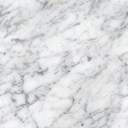 